注音符號-注音符號(all)(ㄅ)[包子ㄅ]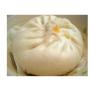 (ㄆ)[葡萄ㄆ]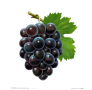 (ㄇ)[帽子ㄇ]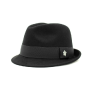 (ㄈ)[飛機ㄈ]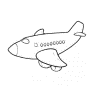 (ㄉ)[刀子ㄉ]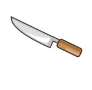 (ㄊ)[兔子ㄊ]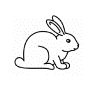 (ㄋ)[牛奶ㄋ]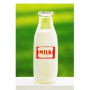 (ㄌ)[驢子ㄌ]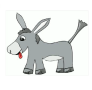 (ㄍ)[鴿子的ㄍ]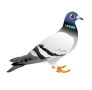 (ㄎ)[蝌蚪的ㄎ]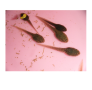 (ㄏ)[喝水的ㄏ]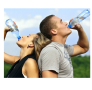 (ㄐ)[公雞的ㄐ]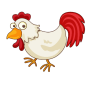 (ㄑ)[油漆的ㄑ]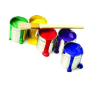 (ㄒ)[西瓜的ㄒ]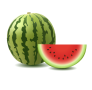 (ㄓ)[蜘蛛的ㄓ]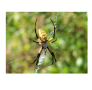 (ㄔ)[吃飯的ㄔ]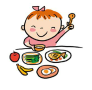 (ㄕ)[獅子的ㄕ]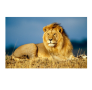 (ㄖ)[日曆的ㄖ]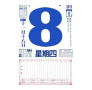 (ㄗ)[ㄗㄗ叫的ㄗ]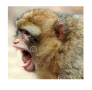 (ㄘ)[刺蝟的ㄘ]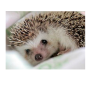 (ㄙ)[絲瓜的ㄙ]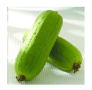 (ㄚ)[ㄚㄚ叫的ㄚ]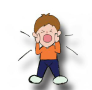 (ㄛ)[ㄛㄛ叫的ㄛ]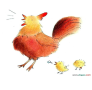 (ㄜ)[鱷魚的ㄜ]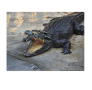 (ㄝ)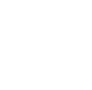 (ㄞ)[愛心的ㄞ]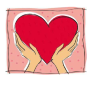 (ㄟ)[ABCD的ㄟ]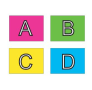 (ㄠ)[凹洞的ㄠ]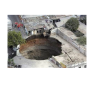 (ㄡ)[海鷗的ㄡ]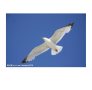 (ㄢ)[安全帽的ㄢ]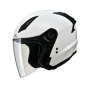 (ㄣ)[報恩的ㄣ]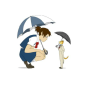 (ㄤ)[骯髒的ㄤ]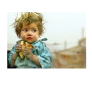 (ㄥ)[ㄥㄥ的ㄥ]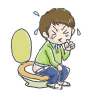 (ㄦ)[兒童的ㄦ]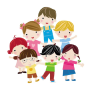 (ㄧ)[醫生的ㄧ]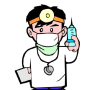 (ㄨ)[烏龜的ㄨ]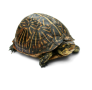 (ㄩ)[瘀青的ㄩ]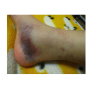 